Общая по Битрикс24Зимняя акция «Сила в скидках!» 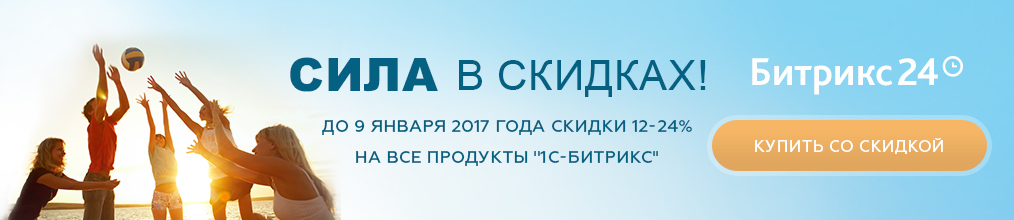 Добрый день!Сила бизнеса в том, чтобы думать и действовать на 3 шага вперед. Накануне Нового года особенно актуально – планировать, намечать цели, мечтать :)Скорость принятия решений, коммуникаций, масштаб задач и их количество растет невероятными темпами год от года – вы не можете себе позволить медлить ни в работе внутри компании, ни тем более упускать клиентов. Работайте быстро и слаженно с Битрикс24 – только с 1 декабря 2016 по 9 января 2017 для вас скидки от 12 до 24%.Если вы еще не покупали облачный Битрикс24:Скидка 12% при покупке любого тарифа облачного сервиса «Битрикс24» на 3 и 6 месяцевСкидка 24% при покупке любого тарифа облачного сервиса «Битрикс24» на 12 месяцевЕсли у вас уже есть облачная версия Битрикс24:Скидка 12% при переходе на тариф выше на 3 или 6 месяцевСкидка 24% при переходе на тариф выше на 12 месяцевЕсли вам интересна коробочная версия:Скидка 12% на коробочную версию «Корпоративный портал» и «Холдинг»Стандартное продление коробочных версий «Битрикс24» по цене льготного!А также, дополнительные возможности в Приложениях Битрикс24Скидка 12% - на 6 месяцевСкидка 24% - на 12 месяцевВоспользоваться скидками можно с 1 декабря 2016 года до 9 января 2017 года включительно.Позвоните нам и мы: – подробно расскажем обо всех условиях акции еще раз  – поможем определиться с выбором необходимой редакции (или продления) – назначим встречу, приедем и лично расскажем обо всех условиях и преимуществах акции – поможем с приобретением – предложим вам дополнительные скидки от 5 до 20% на облачный Битрикс24 в зависимости от выбранного тарифа – будем рады услышать вас и начать или возобновить сотрудничество Пусть в 2017 году ваши планы будут перевыполнены, цели достигнуты, а мечты….достижимы Для мощи и роста бизнеса – акция «Сила в скидках»! И помните, что акция продлится только до 9 января 2017 года.С уважением, 
Компания «…»
